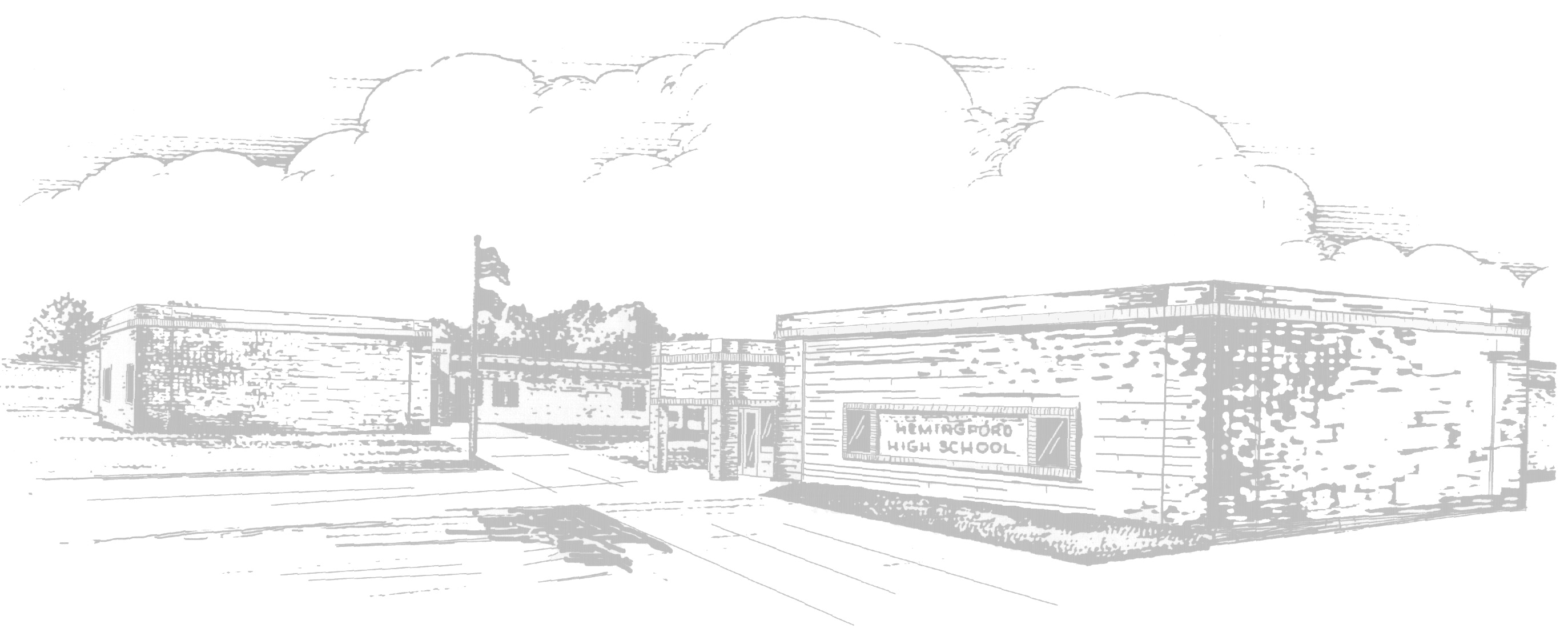 Hemingford Public SchoolsBreakfast MenuHemingford Public SchoolsBreakfast MenuHemingford Public SchoolsBreakfast MenuHemingford Public SchoolsBreakfast MenuJanuary January Milk is served with all meals: Alternative either hot or cold cereal offered every day.Milk is served with all meals: Alternative either hot or cold cereal offered every day.Milk is served with all meals: Alternative either hot or cold cereal offered every day.Milk is served with all meals: Alternative either hot or cold cereal offered every day.MondayTuesdayTuesdayWednesdayThursdayFriday1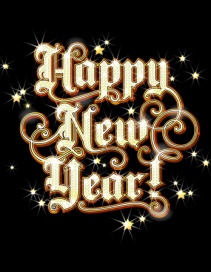 2TeacherIn-Service2TeacherIn-Service3French ToastSausage or CerealFruit/Juice4Breakfast Casserole or PBJFruit/Juice5Breakfast Sandwich or CerealFruit/Juice8Pancakes Sausage or CerealFruit/Juice9Scrambled Eggs Muffin or PBJFruit/Juice9Scrambled Eggs Muffin or PBJFruit/Juice10Waffles N’Strawberries or CerealFruit/Juice11Breakfast PizzaOr PBJFruit/Juice12Breakfast Burrito or CerealFruit/Juice15Biscuits N’ Gravy or CerealFruit/Juice16Omelet & ToastOr PBJFruit/Juice16Omelet & ToastOr PBJFruit/Juice17French ToastSausage or CerealFruit/Juice18Breakfast Casserole or PBJFruit/Juice19Breakfast Sandwich or CerealFruit/Juice22Pancakes Sausage or CerealFruit/Juice23Scrambled Eggs Muffin or PBJFruit/Juice23Scrambled Eggs Muffin or PBJFruit/Juice24Waffles N’Strawberries or CerealFruit/Juice25Breakfast PizzaOr PBJFruit/Juice26Breakfast Burrito or CerealFruit/Juice29Biscuits N’ Gravy or CerealFruit/Juice30Omelet & ToastOr PBJFruit/Juice30Omelet & ToastOr PBJFruit/Juice31French ToastSausage or CerealFruit/JuiceMenus are subject to changeUSDA is an equal opportunity provider & employer.The Hemingford Public School provides lunches in accordance with the National School Lunch Program.The cost of a breakfast is as follows: PreK-12  - $1.55 Adult Breakfast  - $2.05The cost of a lunch is as follows:   PreK -  $2.05 K-6  Lunch   -  $2.30  7 - 12 Lunch   -  $2.60  Adult Lunch    -  $3.75Menus are subject to changeUSDA is an equal opportunity provider & employer.The Hemingford Public School provides lunches in accordance with the National School Lunch Program.The cost of a breakfast is as follows: PreK-12  - $1.55 Adult Breakfast  - $2.05The cost of a lunch is as follows:   PreK -  $2.05 K-6  Lunch   -  $2.30  7 - 12 Lunch   -  $2.60  Adult Lunch    -  $3.75Menus are subject to changeUSDA is an equal opportunity provider & employer.The Hemingford Public School provides lunches in accordance with the National School Lunch Program.The cost of a breakfast is as follows: PreK-12  - $1.55 Adult Breakfast  - $2.05The cost of a lunch is as follows:   PreK -  $2.05 K-6  Lunch   -  $2.30  7 - 12 Lunch   -  $2.60  Adult Lunch    -  $3.75Menus are subject to changeUSDA is an equal opportunity provider & employer.The Hemingford Public School provides lunches in accordance with the National School Lunch Program.The cost of a breakfast is as follows: PreK-12  - $1.55 Adult Breakfast  - $2.05The cost of a lunch is as follows:   PreK -  $2.05 K-6  Lunch   -  $2.30  7 - 12 Lunch   -  $2.60  Adult Lunch    -  $3.75Menus are subject to changeUSDA is an equal opportunity provider & employer.The Hemingford Public School provides lunches in accordance with the National School Lunch Program.The cost of a breakfast is as follows: PreK-12  - $1.55 Adult Breakfast  - $2.05The cost of a lunch is as follows:   PreK -  $2.05 K-6  Lunch   -  $2.30  7 - 12 Lunch   -  $2.60  Adult Lunch    -  $3.75Menus are subject to changeUSDA is an equal opportunity provider & employer.The Hemingford Public School provides lunches in accordance with the National School Lunch Program.The cost of a breakfast is as follows: PreK-12  - $1.55 Adult Breakfast  - $2.05The cost of a lunch is as follows:   PreK -  $2.05 K-6  Lunch   -  $2.30  7 - 12 Lunch   -  $2.60  Adult Lunch    -  $3.75